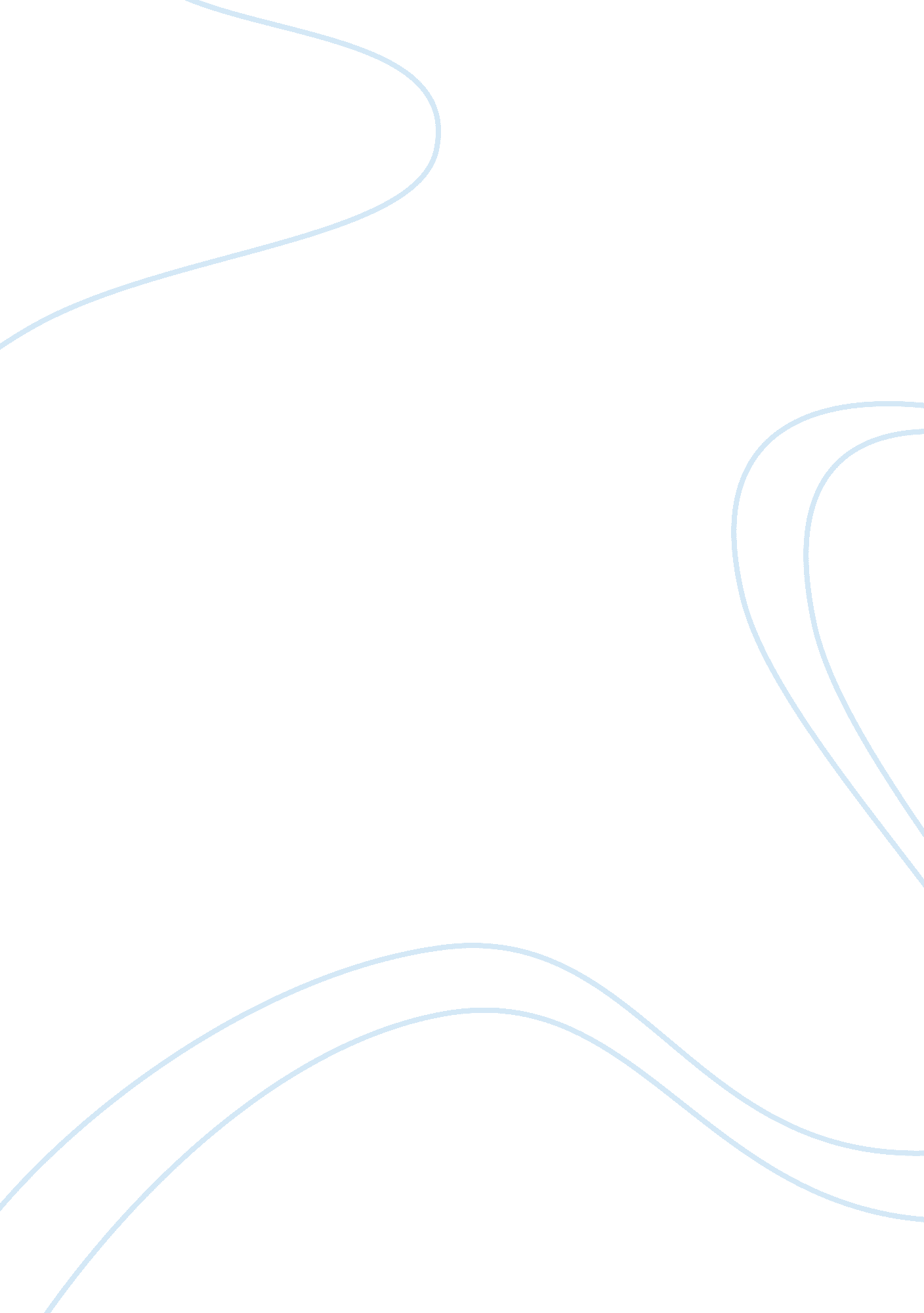 In association with anglia ruskin business essays flashcard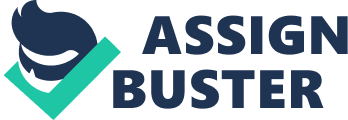 Contents New market Coca-Cola is a carbonated soft drink in the shops, eating house, and so on. As we know that Coca-Cola started in early old ages 1886, it was invented by Doctor John Pemberton a Pharmacist from Atlanta, Georgia ( Mary, n. d, ; Allsand, n. d. ) . John Pemberton came up with a drink consisting of carbonated H2O, cane sugar sirup, caffeine, kola nut and Cola foliages infusions ( Allsand, n. d. ) . The ensuing drink was found to be alimentary and refreshing ( Allsand, n. d. ) . The name of Coca-Cola was a suggestion given by John Pemberton ‘ s bookkeeper Frank Robison ( Mary, n. d. ) . Today, Coca-Cola Company is the figure one shaper of soft drinks in the universe and their merchandising was 1. 3 billion drink helpings every twenty-four hours ( Anonymous, n. d. ) . Besides that, Coca-Cola is available in more than 200 states around the Earth ( Angelfire, n. d. ) . It is one of the most recognizable Son in the universe ( Angelfire, n. d. ) . The macro environment analysis of the Coca-Cola Simply to explicate definition of macro environment analysis, it is major external and unmanageable factors that influence an organisation ‘ s determination devising, and impact its public presentation and schemes ( Business Dictionary, n. d. ) . The intent of the Macro Environment Analysis is to place possible chances and menaces to concern as a whole that are outside the control of that concern ( Site, n. d. ) . In analysing the macro-environment, it is of import to place the factors that might in bend affect figure of critical variables that are likely to act upon the organisation ‘ s supply and demand degree and its costs ( Kotter and Schlesinger, 1991: Johnson and Scholes, 1993 ) . A PEST analysis is one of them that are simply a model that categorizes environmental influence as political, societal and technological forces. PEST analysis is utile when a company decides to come in its concern operations into new states and besides helps to interrupt free of unconscious premises and to efficaciously accommodate to the worlds of the new environment. 2. 1 Parent Company of Coca-Cola Parent company of Coca-Cola is Coca-Cola Enterprise Incorporation, and called as CCE. Located of Coca-Cola Enterprise is in North American. As we know that CCE is the universe ‘ s largest seller, manufacturer and distributer of Coca-Cola merchandises ( Antenna, n. d. ) . Besides that, CCE besides is the universe ‘ s largest bottler of non-alcoholic drinks by volume. Fiscal study in second-quarter 2006, CCE reported that net income of $ 229million or 71 cents per diluted portion ( Anonymous, n. d. ) . 2. 2 Political Analysis for Coca-Cola Enterprise Political analysis is refers to authorities policy such as the grade of intercession in the economic system ( Oxford, 2007 ) . However, Coca-Cola is a really popular Cola. It is a carbonated soft drink with non-alcoholic. So that, Coca-cola drinks was autumn within the nutrient class under Food and Drug Administration, besides called as FDA or USFDA. The Food and Drug Administration is an bureau of the United Stated Department of Health and Human Services, it besides enforces other Torahs. In 2008 twelvemonth, FDA had sent warning missive to Coca-Cola Company, the topic of the Coca-Cola Company is misdirecting that nutrition for Food Safety and Applied Nutrition. Therefore, the authorities is play of import function in fabricating on merchandise in footings of ordinances, such as possible mulcts to penalize that companies do non run into a criterion of Torahs. Political conditions for in international markets, including civil agitation, authorities charges and limitation on the ability. Sometimes they need to alterations in jurisprudence and ordinances, such as alterations in accounting criterions, revenue enhancement demands and environmental Torahs in domestic for foreign legal powers. Besides that, Coca-Cola Company besides ability to perforate development and emerging markets to keep their gross revenues, such as North Asia, Eurasia and Middle Asia in 2005 Coke ‘ s gross revenues increases around 11 per centum, which besides depends on economic and political conditions ( Anonymous, n. d. ) . 2. 3 Economic Analysis for Coca-Cola Enterprise Economic analysis included involvement rates, revenue enhancement alterations, economic growing, rising prices and exchange rate ( Oxford, 2007 ) . In 2010 twelvemonth, American has largest and most technological powerful economic system in the universe, with a per capital GDP of $ 46, 900 ( Geographical, 2010 ) . However things changed. Contraction or negative GDP growing were defined by economic expert about that loosely recession. ( Rex, 2001 ) . When involvement rates are lower, when economic stableness Coca- Cola can loan money from bank to make investing in other merchandise, engineering or belongings. So that, when researching for new merchandise would be less the Coca-Cola Company will sell its merchandises for less, people will pass to coca-cola will be more cause they would acquire inexpensive merchandises from Coca-Cola. 2. 4 Social Analysis for Coca-Cola Enterprise It includes the demographic and cultural facets of the external marco environment. Changes in societal tendencies can impact on the demand for a houses ‘ merchandise and the handiness and willingness to purchase ( Oxford, 2007 ) . These factors affect client demand and the size of the possible market. In American, many citizens are practising healthier life style. Consumers from the age of 37 to 55 are progressively concerned with nutrition causes they worry about their healthy from their nutrient and drink. It will go on to act upon the non-alcoholic drink industry by increasing the demand overall and in the healthier drinks. 2. 5 Technological Analysis for Coca-Cola Enterprise Technology factors can cut down costs, better quality with cut down minimal efficient production degree and lead invention to act upon outsourcing determinations ( Oxford, 2007 ) . For Coca-Cola companies to effectual the advertisement, selling and promotional plans. They make some merchandises look attractive, such as tins and plastic bottles have increased gross revenues for Coca-Cola as these are easier to transport and you can bin them one time they are used. This helps in merchandising of the merchandises. The international consideration At the company Coca-cola Company, all people are their competitory advantages to distinguish them in the market place ( Caree, n. d. ) . They represent and help Coca-Cola Company construct the universe ‘ s greatest trade names and became well-known trade names in the international market and concern ( Caree, n. d. ) . Recently, Coca-Cola Company has involves many activities in the international concern. As we know that in November 16, 2010, Coca-cola India launches “ Nestea ” . Coca-Cola India proclaimed the trade name of “ Nestea ” is the globally successful ready-to-drink iced tea in the state. Simply to specify Nestea, Nestea is a trade name of ice tea manufactured by Nestle and distributed by Nestle company ‘ s drink section in the United States ( Mahalo, 2010 ) . Incidentally, Nestea is a trade name licensed from Beverage Partners Worldwide ( BPW ) ( Shilpa, 2010 ) . The 50: 50 joint ventures leverages the merchandises manufactured by Nestle and the selling enterprises of Coca-cola ( Shilpa, 2010 ) . In India, Nestea will be bottled in a works in Andhra Pradesh ( Shilpa, 2010 ) . When Coca-Cola India joint ventures with Nestle, they consider quality of the merchandise and besides their hereafter. Harmonizing to Mr. Ricardo Fort, Vice President Marketing, Coca-Cola India, “ as a drink company, our purpose to be able to offer a drink for every life style and juncture, which besides aids long term, sustainable concern growing ( IIFL, 2010 ) ” . They are invariably to working on high-quality to their portfolio ( IILF, 2010 ) . In the journey of the joint ventures and enlargement the trade name of Nestea across the Earth will confront some job in international concern. One of the jobs is associating to trade name name. Brand plays an of import function in the international concern and besides market. Cause a trade name is the individuality of a specific merchandise, service or concern. Concept of the trade name is the personality that identifies a merchandise, service or company and how to identify constituencies. The Coca-cola logo is an illustration of widely-recognized hallmark stand foring a planetary trade name. When Coca-Cola Company acquired Nestle in India, the trade name was well-known in the state. But the job with the trade name name acquisition is the likely autumn in good will even, through there is local good will where the trade name is used ( Aswathappa, 2008 ) . So the house should see the image they wish to make for their merchandises to local or foreign ( Aswathappa, 2008 ) . Countries with higher degrees of economic development tend to hold a higher quality image for their Nestea so do less developed states ( Aswathappa, 2008 ) . But image can alter. In add-on, there are ever legal or cultural factors that force to change the trade name names under which it sells its merchandise. Simply to specify it, different topographic points have different civilizations. First need to understand about cultural of other states. Such as cultural is China is “ guan eleven ” . So Indian cultural is defined by comparatively rigorous societal hierarchy. That they need to make the packaging, image and so on to attractive them with right cultural cause to do certain that Nestea is suited for them and the planetary consumers. The growing of concern Coca-Cola Company is a well-known company and besides celebrated trade name in the planetary. But they still require to set up to growing schemes based on their current public presentation in the industry and besides and they want to development their soft drinks will be located in everyplace in the each state become more successful. As we know that the Coca-Cola Company is the universe ‘ s taking marketer of soft drink, the best marketer particularly is coca-cola. It sells a scope of merchandise to run into a wide scope of consumer demands. Once the company identifies there is need, Coca-Cola has to make up one’s mind how it is traveling to run into this demand. Coca-Cola Company requires utilizing that Adsoff ‘ s Product -Market Matrix. First, we need to understand about Adsoff Matrix Product. The Adsoff Product/Market Matrix is a tool that helps concerns decides their merchandise and market growing scheme and besides to efforts to turn depend on whether it markets new or bing merchandises in new or bing markets ( Rabidbi, 2008 ) . There are four chief classs for choice ; there are market incursion, market development, merchandise development and concern variegation ( Rabidbi, 2008 ) . Below tabular array is after do analysis on the Coca-Cola Company: Existing merchandise New merchandise Existing market Market incursion Diet coke Merchandise development Coca-cola Vanila Fanta Icy Lemon New market Market development Coca-cola portion size 1. 25 liter Bottle Diversification Winnie the Pooh Roo Juice Powerade Market incursion Market incursion is a concern focuses on selling bing merchandises into bing markets. This means increasing their income by, such as advancing the merchandise ( Marketing Teacher, 2010 ) . However, the merchandise is still same, do non hold any alteration of the merchandise, and they do non happen any new clients and purchasers ( Marketing Teacher, 2010 ) . This is the aim of higher market portion in bing markets and besides to procure laterality of growing markets. In Coca-Cola Company, state of affairs of Diet Coke is under market incursion. Since being introduced in 1982 as a consequence of turning tendency towards dieting and healthier life, Diet Coke has been a extremely successful merchandise for the Coca-Cola Company, selling 1000000s of unit per twelvemonth ( Anonymous, n. d. ) . Throughout this clip, Coca-Cola has invariably adapted facets of the selling mix for Diet Coke in order to continually fit client tendencies and manners. Market Development Market development is a concern seeks to sell its bing merchandises into new markets. This means that the merchandise non alteration, but it is marketed to a new topographic points ( Marketing Teacher, 2010 ) . The market development is exporting the merchandise to a new part, ( Marketing Teacher, 2010 ) . Two types soft drinks of Coca-Cola is under market development, there are Coca Cola Vanilla and Fanta Icy Lemon. Coca Cola Vanilla had successful launch in American, particularly in Great Britain, this is because it is new Vanilla flavored version of the Coca-Cola Company ( Anonymous, n. d. ) . Prior to making so, Coca Cola carried out gustatory sensation trials and developed the graphical ‘ look ‘ of the Diet Coke Brand. When they did this, they took great attention to integrate facets of the Coca Cola trade name, but still distinguishing it so consumers would see it as an option to Coke. While Fanta Icy Lemon is a new spirit scintillating imbibe by Coca-Cola was a direct consequence of listening to consumers who called the company ‘ s Careline telephone service ( Anonymous, n. d. ) . This concern conducted gustatory sensation trials prior to establish 2001 launch ( Anonymous, n. d. ) . Merchandise Development Merchandise development is a new merchandise into bing markets. This scheme may necessitate the development of new competences and requires the concern to develop modified merchandise which can appeal to bing market ( Marketing Teacher, 2010 ) . Coca Cola Share Size 1. 5l Bottle is new merchandise for the Coca-Cola Company. Desk research showed Coca Cola that a turning figure of families contained 1-2 people, which led them to believe that a smaller version of the 2 litre household sized bottle would sell good to these groups ( Anonymous, n. d. ) . In establishing this merchandise including merely sell bing trade names such as Coca Cola, Diet Coke and others, Coke did necessitate to change the merchandise itself, simply different facets of the selling mix ( Anonymous, n. d. ) . Besides that, Coca-Cola has been developed to hold vanilla, calcium hydroxide, cherry and diet assortments in the soft drinks market. Diversification Diversification is a new merchandise in new markets. Related and unrelated variegation is two types of variegation ( Marketing Teacher, 2010 ) . Related variegation means that they remain in a market or industry with we are familiar, while unrelated variegation is where they have no old industry nor market experience ( Marketing Teacher, 2010 ) . Winnie the Pooh Roo Juice and Powerade are new merchandise into new market. Winnie the Pooh Roo Juice is target parents of kids aged 2-5 old ages with a juice drink that was packaged in a merriment and colourful mode ( Anonymous, n. d. ) . They chose the characters from Winnie the Pooh for their cosmopolitan entreaty to kids and made the merchandise entreaty to both kids and their parents ( Anonymous, n. d. ) . Brand of Powerade, Coca-Coal developed the energy drink ‘ Powerade ‘ in response to growing in the athletics drink market ( Anonymous, n. d. ) . Much research was carried out into possible rivals within this section prior o the drink development and launch ( Anonymous, n. d. ) . New venture As we know that Porter ‘ s Five Forces tool is a simple but powerful tool for understanding about the power lies in a concern state of affairs and besides to set about a structural analysis of the soft drink industry – coca-cola to estimate the strengths and failings of the resistance and besides find the competitory construction of a given market. In presently, Coca-Cola Company has a treatment with possible development spouses to help in prosecuting some of these chances to farther beef up the theoretical account to another state. The company ‘ s end is to duplicate the plan and became more celebrated in globalisation. Brunei is a state best pick for Coca-Cola Company. This is because merely a few soft drink industries located in Brunei. So, this is a good investing for Coca-Cola Company. Merely simple research about Brunei, Brunei has a little rich economic system that includes a mixture between foreign with foreign entrepreneurship, authorities ordinance, public assistance steps and small town tradition ( Theodora, 2010 ) . In presently, authorities in Brunei besides has encouraged more foreign companies to put in Brunei. Government of Brunei has makes some “ particular offer ” to new concerns. If new concerns that are fitting certain standards quality for freedom of revenue enhancement on net incomes for up to five old ages. ( Travel Dojo, n. d. ) . In 2008, Coca-Cola saw growing in its licensing section in Atlanta. For Brunei besides will. I will propose licensing is one of the entry modes into Brunei. In Coca-Cola Company has two licensing, there are in and out. “ Licensing in ” is a engineering available to provides affairs and better their merchandise, while “ licencing out ” is to supply other merchandise out of non-alcoholic drinks ( Frank, 2008 ) . Dickering power of Suppliers Supplier power is a mirror image of the purchaser power. It more concentrated and controlled the supply, the more power it wields against the market. First need to understand what the relationship of purchaser to seller. This is really of import between purchasers to Sellerss. If there are comparatively few providers compared to purchasers since it will give them a batch of save cost and signifier of supply. Dickering power of provider dramas of import function for soft drink industry, Coca-Cola Company. They need ingredients from provider to bring forth non-alcoholic drinks and bottles. Besides that, Coca-Cola Company can be after on exchanging cost. If in Brunei, Coca-Cola may pull more new clients. It may hold new spirit in Brunei to pull consumers who stay in Brunei. This is because, different state may hold different cultural with different spirit. Dickering power of Customers Dickering power is the ability to act upon the scene monetary value ( Swathen, 2010 ) . Scale and volume are of import in this dealing. When Brunei has Coca-Cola Company, clients can purchase coca-cola in majority more cheaply than import and so has monolithic advantages. In Brunei, Coca-Cola Company may able to supply a really good trade if it is supplying many topographic points for many local governments. In Brunei is a possible for the purchaser to go a supplier. This is because trade name Coca-Cola is a celebrated trade name. Simply say this technically known as “ backwards integrating ” . In this instance of Coca-Cola might put up their ain merchandising web. In Brunei may be has trueness consumers, Coca-Cola Company non necessitate to blow a batch money in advertisement to advance Coca-Cola. Selling of Coca-Cola will be increase. Coca-Cola Company merely concentrate on their function of quality and service. Menace of New Entrants Simply to explicate menace of new entrants is a map of both barriers to entry and reaction from bing rivals ( Swathen, 2010 ) . Besides that, power is one of the affected by ability of people to come in Brunei. In contrast, entry barriers exist whenever it is hard or non economically executable for an foreigner to retroflex the officeholders ‘ place ( Porter, 1980b ; Sanderson, 1998 ) . Capital demand is one the entry barriers. The capital cost of acquiring established in an industry can be so big as to deter all but the largest companies. Following by exchanging costs, it refer to the erstwhile costs that purchasers of the industry ‘ s end product incur if they switch from one company ‘ s merchandise to another ‘ s. To get the better of the shift cost barrier, new entrants may hold to offer purchasers a bigger monetary value cut or excess quality or service. All this can intend lower net incomes borders for new entrants. But in Brunei, authorities has a particular offer to new concern, revenue enhancements are faced by them will be cut down. Menace of Substitutes Definition of menace of replacements is the handiness of a merchandise that the consumer can buy alternatively of the industry ‘ s merchandise, such as the monetary value of aluminium drinks tins is constrained by the monetary value of glass bottles, steel tins and plastic containers. In today ‘ s society, drinks are indispensable for Mc Donald, eating houses and so on. In the soft drink industry the large suppliers are really similar and the cost of exchanging really little include for the contract, so that, Coca- Cola need to be after the cost of exchanging to replace, such as Coca-Cola can seek in Brunei to alter another merchandise to became more pick for consumers. Quality must keep to go a replacement better, whether in new state to development. Competitive Competition Competitive competition is to assist find the extent to which the value created by an industry will be dissipated through tete-a-tete competition. In Brunei merely has seldom soft drink industry. So that, jus t low costs to manage rivals to better use rates. But in Brunei will be slow to growing up in the market. Decision As a decision, an international concern demands have prepare different study, do it can do comparing with different state with another state. PEST, Porter ‘ s 5 Analysis, and Adsoff Product/Market Matrix are play of import to a concern. 7. 0 Mentions List Anonymous, n. d. , The Coca-Cola Company: Companies Histories, [ Online ] Available at: & lt ; hypertext transfer protocol: //www. answers. com/topic/the-coca-cola-company & gt ; [ Accessed 1 November 2010 ] Anonymous, n. d. , History of Coca- Cola: The male parents of the Coca-Cola Company, [ Online ] Available at: hypertext transfer protocol: //www. angelfire. com/ca3/ETclanSETH114/cokehistory. html Accessed at: 1 November 2010 Anonymous, n. d. , Coca-Cola History: The Coca-Cola Company has the universe ‘ s prima hallmark with respects to softdrink gross revenues, [ Online ] Available at: & lt ; hypertext transfer protocol: //www. allsands. com/history/objects/cocacolahist_yqs_gn. htm & gt ; [ Accessed 1 November 2010 ] Anonymous, 2010. Geographic Name callings: United Stated Economics 2010, [ Online ] , Available at: & lt ; hypertext transfer protocol: //www. theodora. com/wfbcurrent/united_states/united_states_economy. html & gt ; [ Accessed 2 November 2010 ] Anonymous, 2007. The Federal Reserve Board: The Federal Reserve System, [ Online ] , Available at: & lt ; hypertext transfer protocol: //www. federalreserve. gov/generalinfo/faq/faqfrs. htm & gt ; [ Accessed 3 November 2010 ] Anonymous, 2010. Mahalo: Nestea, [ Online ] Available at: & lt ; hypertext transfer protocol: //www. mahalo. com/nestea & gt ; [ Accessed 3 November 2010 ] Anonymous, 2010. IILF: Coca-cola India launched “ Nestea ” , [ Online ] , Available at: & lt ; hypertext transfer protocol: //www. indiainfoline. com/Markets/News/Coca-Cola-India-launches-NESTEA/4993082864 & gt ; [ Accessed 17 November 2010 ] Anonymous, n. d. , Investor Relation: Coca-Cola Enterprise Inc. Report Second Quarter 2006 Results, [ Online ] Available at: & lt ; hypertext transfer protocol: //ir. cokecce. com/phoenix. zhtml? c= 117435 & A ; = irol= newsArticle & A ; ID= 1339230 & A ; high spot & gt ; [ Accessed 2 November 2010 ] Aswathappa. K. , 2008. International Business, Third Edition, Tata McGraw-Hill, page 451-459 [ Accessed 3 November 2010 ] Anonymous, 2008. Rabidbi: Introduction to the Ansoff Matrix, [ Online ] Available at: & lt ; hypertext transfer protocol: //rapidbi. com/created/ansoffmatrix-productmarketgrid. html & gt ; [ Accessed 3 November 2010 ] Anonymous, 2010. Marketing Teacher: Ansoff ‘ s Matrix – Planing for Growth, [ Online ] , Available at: & lt ; hypertext transfer protocol: //marketingteacher. com/lesson-store/lesson/lesson-ansoff. html & gt ; [ Accessed 19 November 2010 ] Anonymous, n. d, The Coca-Cola Company: Coca-Cola and Pepsi Look to Developing States to Maintain Gross saless, [ PDF ] Available at: & lt ; hypertext transfer protocol: //www. dumpsoftdrinks. org/SodaSalesPattern. pdf & gt ; [ Accessed 19 November 2010 ] Anonymous, 2010. States of the World: Brunei Economy 2010, [ Online ] , Available at: & lt ; hypertext transfer protocol: //www. theodora. com/wfbcurrent/brunei/brunei_economy. html & gt ; [ Accessed 19 November 2010 ] Anonymous, n. d. , Travel Dojo: Brunei Economy, [ Online ] , Available at: & lt ; hypertext transfer protocol: //www. traveldojo. com/brunei/economy/ & gt ; [ Accessed 19 November 2010 ] Antenna, n. d. , Case Study: Coca-Cola Enterprise, [ PDF ] Available at: & lt ; hypertext transfer protocol: //www. antennasoftware. com/pdf/case_study_CCE. pdf & gt ; [ Accessed 2 November 2010 ] Caree, E. , n. d, Women Leaders: A People Platform, [ Online ] Available at: & lt ; hypertext transfer protocol: //www. leadersmag. com/issues/2010. 2_Apr/Women % 20Leaders/Eberly. html & gt ; [ Accessed 3 November 2010 ] Frank, 2008. Industry Feature: Patenting of Coca-Cola, [ Online ] , Available at: & lt ; hypertext transfer protocol: //www. yet2. com/app/insight/insight/20010401_landgraff & gt ; [ Accessed 19 November 2010 ] Mary. B. , n. d. , Investors: The History of Coca-Cola, [ Online ] Available at: & lt ; hypertext transfer protocol: //investors. about. com/od/cstartinvetstors/a/coca_cola. htm & gt ; [ Accessed 1 November 2010 ] Oxford, 2007. Gillespie: PESTEL analysis of the macro-environment, [ Online ] Available at: & lt ; hypertext transfer protocol: //www. oup. com/uk/orc/bin/9780199296378/01student/additional/page_12. htm & gt ; [ Accessed 2 November 2010 ] Rex. N. , 2001. CBS Market Watch: U. S. Officially in a recession, [ Online ] , Available at: & lt ; hypertext transfer protocol: //www. cbsmarketwatch. com & gt ; [ Accessed 3 November 2010 ] Shilpa, S. , 2010. Coke-Nestle JV enters the bottled iced tea market in India, [ Online ] , Available at: & lt ; hypertext transfer protocol: //www. tehelka. com/story_main47. asp? filename= Ws161110BEVERAGES. asp & gt ; [ Accessed 17 November 2010 ] 